云AI摄像机型号：Fmix-D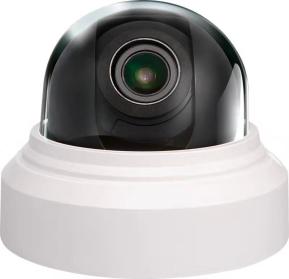 产品特色满足公共安全监控的基本要求支持对运动人脸进行检测、跟踪、抓拍、评分、筛选，输出最优的人脸抓图支持对人形检测、跟踪、判断状态智能动态人脸曝光技术，在不同的光照环境下自动调节曝光，获得更好的人脸图片效果支持7~22mm变焦功能，调试更方便支持DC12V/POE供电产品参数产品尺寸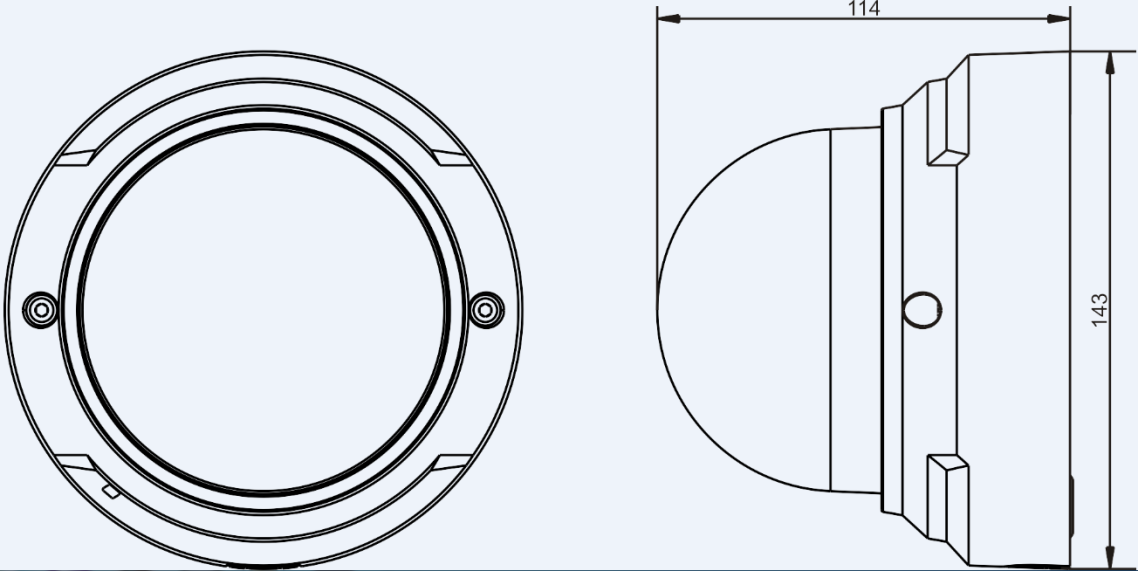 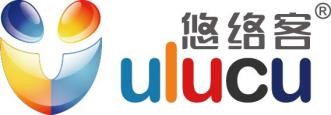 功能功能详述产品型号产品型号Fmix-D摄像机传感器类型1/2.8"  Progressive Scan CMOS摄像机最小照度彩色模式：0.002 Lux @(F1.4,AGC ON)；黑白模式：0.0002Lux @(F1.4,AGC ON)摄像机快门1 s~1/100,000 s摄像机镜头焦距M14, 变焦（7~22mm）摄像机光圈F1.4摄像机调整角度左右355°、上下90°摄像机3D 降噪支持摄像机背光补偿支持摄像机宽动态支持,120dB压缩标准视频压缩标准H.265/H.264图像主码流分辨率及帧率1920*1080 @25fps图像子码流分辨率及帧率640*480 @25fps图像图像设置饱和度,亮度,对比度接口通讯接口1个RJ45 10M / 100M 自适应以太网口接口存储接口支持 TF 卡存储接口音频不支持网络功能接口协议Onvif 协议、GB28181网络功能网络协议ipv4,http,https,tcp/ip,udp,rtp,ntp,dhcp,dns,ftp其他工作温度和湿度-30℃~60℃,湿度小于95%(无凝结)其他电源供应DC12V /POE（802.3af/at）其他功耗11W MAX其他红外不支持其他尺寸(mm)142*114（底座直径*高度）其他重量655g